2018 Connect Community Foundations Conference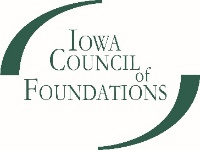 Tuesday, September 18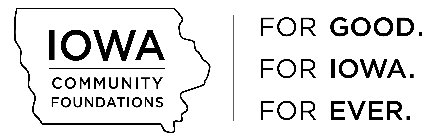 9 am – 4:30 pmHilton Garden Inn, Johnston_______________________________________________________________________________________________________9:00 – 9:30am 	Registration + Marketing Exchange (Hallway/Entry)The Communications Expo will be available throughout the day for you to explore ways community foundations across Iowa are communicating with their donors, nonprofits and community leaders. ICoF resources for Iowa Community Foundations will also be available. 9:30 – 9:45 am 	Welcome (Ballrooms 1 & 2)			Kari McCann Boutell, Iowa Council of Foundations9:45 – 11:00 am 	Changing the Heartland’s Narrative (Ballrooms 1 & 2)Ben Winchester, University of Minnesota ExtensionJason Neises, Community Foundation of Greater DubuqueIt seems our story has already been told here in "flyover" country. Small towns keep getting smaller. Churches, schools, clinics, businesses, and now post offices, have closed their doors as the lucky few migrate out to the big cities. This deficit framework can dominate how we discuss and envision our communities. However, the story of the Heartland of America since 1970 is rich and diverse, with positive trends across rural and urban towns alike. Learn how these positive changes have been occurring across the Midwestern landscape that require us to rewrite the narrative of community change.11:10 – 11:15am 	Break + Marketing Exchange (Hallway/Entry)11:15– 12:15pm 	The Tax Cuts & Jobs Act: Adjusting messaging to your donors as we move toward year-end giving. (Ballrooms 1 & 2)			Lynn Gaumer, The Stelter CompanyChanges made with the signing of the federal Tax Cuts and Jobs Act has many nonprofits and donors wondering what impact this will have giving. Join us as we review the charitable giving implications and opportunities resulting from these changes. We will also discuss the importance of communicating with donors about these changes. We will also highlight the unique giving tools and options community foundations can offer donors and how to message those opportunities in your local communities.12:15 –1:15 pm 	Networking Lunch (Ballrooms 1 & 2) Choose a topic you would like to discuss with your peers over lunch. Tables will be labeled. Legislative UpdateDavid Adelman, Cornerstone Government Affairs1:15 – 2:15 pm 	Small Group Session #1 (choose one):Affiliate Session: Strategic Planning for Growth (Ballroom 3)Stacy Van Gorp, See What I Mean ConsultingStorytellers: Dylan Does, Community Foundation of Marshall CountyJoe Sorenson, Community Foundation of Greater Des MoinesNancy Dunkel, Dyersville Area Community FoundationMJ Smith, Community Foundation of Greater DubuqueBuilding a plan for the growth of an organization is ideal – but, we don't live in an ideal world!  Oftentimes, strategic planning takes a backseat to "just getting the work done."  During this session you will learn about a planning process specifically designed for affiliate organizations.  You'll have the opportunity to start your own plan, learn from peers that have used the process and leave with tools to keep moving your strategic planning forward.Host Session:  Disaster Philanthropy: What role can your community foundation play in preparedness, response and recovery? (Garden Room)Nancy Beers, Center for Disaster Philanthropy Midwest Recovery FundPhilanthropic Preparedness, Resiliency and Emergency Partnership (PPREP) Cohort Participants: Jenna Manders, Community Foundation of Greater DubuqueKelly Thompson, Community Foundation of the Great River BendKarla Twedt-Ball, Greater Cedar Rapids Community FoundationAs natural disasters affect communities across our county, community foundations have been responding in meaningful and critical ways to restore their communities. This work requires thoughtful preparation, mitigation and adaptability in dealing with low and high attention disasters. Join us to learn about the various roles your community foundation can play in preparing for potential disasters and leading response and recovery efforts, when necessary. You will hear from a leading expert in Midwest disaster response as well as Iowa community foundation peers who are participating in The Funders’ Network’s PPREP cohort. You will also receive a copy of the new Iowa Community Foundations Disaster Philanthropy Toolkit to help you get started in this work.2:15- 2:30 pm 	Break + Communications Expo (Hallway/Entry)2:30 – 3:30pm 	Small Group Sessions #2 (choose one):Affiliate Session:  Building a Better Affiliate Advisory Meeting (Ballroom 3)Stacy Van Gorp, See What I Mean ConsultingDylan Does, Community Foundation of Marshall CountyWhen you’re helping an organization to grow it can feel like your time and attention is focused on process instead of action. Planning, meetings, planning meetings… again and again and again. During this session, we will explore meeting practices – designed just for affiliates – which can help your organization work as a team to meet your goals. You will leave this session with a toolbox of items you can put to use, hear from affiliate leaders who have already put these tools to the test and have a chance to dig in to your own organizational practices.Host Session: Legal Considerations for Community Foundations: What should you and your donors be aware of? (Garden Room)Angela Fogt, Faegre Baker DanielsGordon Fisher, Gordon Fischer Law FirmJoin two legal experts for a conversation about legal considerations for community foundations. The conversation will center around donor control, gift agreements, planned giving and Endow Iowa. There will also be time for you to raise questions and engage in conversation with the presenters and your community foundation colleagues.----- Transition to Ballroom 2 for Closing Session & Refreshments -----3:30 – 4:15pm 	CF Snapshot Live! (Ballroom 2)Karla Twedt-Ball, Greater Cedar Rapids Community FoundationMary Jo Gothard, Community Foundation of Jackson CountyRandy Kuhlman, Fort Dodge Community FoundationNancy Preussner, Foundation for the Future of Delaware County4:15 – 4:30pm 	Closing Announcements + Mini-Grant Drawing (Ballroom 2)